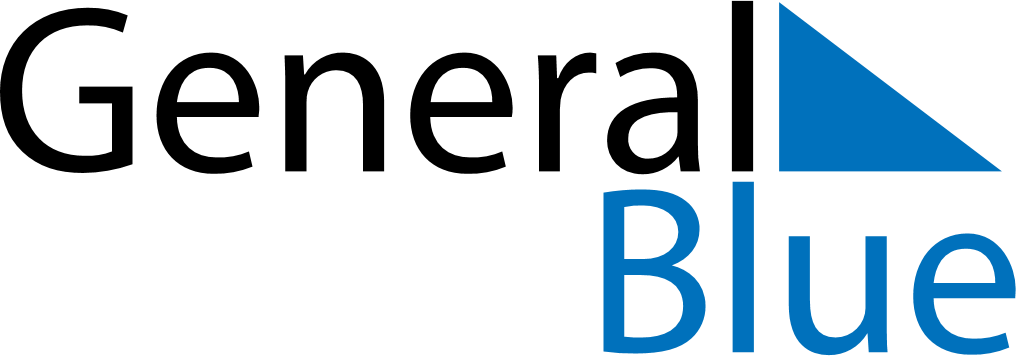 2023 - Q4Guam 2023 - Q4Guam 2023 - Q4Guam 2023 - Q4Guam 2023 - Q4Guam 2023 - Q4Guam OctoberMONTUEWEDTHUFRISATSUNOctober1October2345678October9101112131415October16171819202122October23242526272829October3031NovemberMONTUEWEDTHUFRISATSUNNovember12345November6789101112November13141516171819November20212223242526November27282930NovemberDecemberMONTUEWEDTHUFRISATSUNDecember123December45678910December11121314151617December18192021222324December25262728293031DecemberOct 9: Columbus DayDec 25: Christmas DayOct 31: HalloweenDec 31: New Year’s EveNov 2: All Souls’ DayNov 10: Veterans Day (substitute day)Nov 11: Veterans DayNov 23: Thanksgiving DayNov 24: Day after Thanksgiving DayDec 8: Our Lady of Camarin DayDec 24: Christmas Eve